Ultimate Frisbee Teacher Game Assessment1=Never	2= Sometimes 	3=Always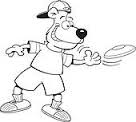 1=Never	2= Sometimes 	3=AlwaysPlayersMoves to get openPasses to more than one personCommunicates with other playersMakes positive commentsWorks well with teammatesPlayersMoves to get openPasses to more than one personCommunicates with other playersMakes positive commentsWorks well with teammates